PRESENTACIÓN DEL PÚLPITO - Anuncio #4FIN DE SEMANA DE COMPROMISOS (2/23 y 2/24)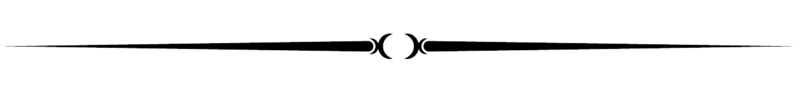 (Sera presentado por el Pastor)Me gustaría aprovechar esta oportunidad para agradecerles a todos por su participación y por el apoyo de la Campaña Anual del Obispo. También me gustaría darles las gracias a los que han colaborado su tiempo para que sea un éxito. 
Si todavía no han hecho un regalo a la campaña, los animo  a que lo hagan en el día de hoy o lo antes posible. Recuerden que este año la invitación es de alcanzar un margen de participación del 25 por ciento de las familias de nuestra parroquia. También recuerden que al sobrepasar nuestra meta, recibimos un reembolso del 50 por ciento de los fondos recaudados más allá de nuestra meta. *POR FAVOR COMPARTA ESTA CANTIDAD SI SU PARROQUIA RECIBIÓ UN REEMBOLSO EN EL 2018*Yo, al igual que el Obispo Guglielmone, les queremos agradecer por su ayuda en lograr que La Campaña Anual del Obispo del 2019 sea todo un éxito.